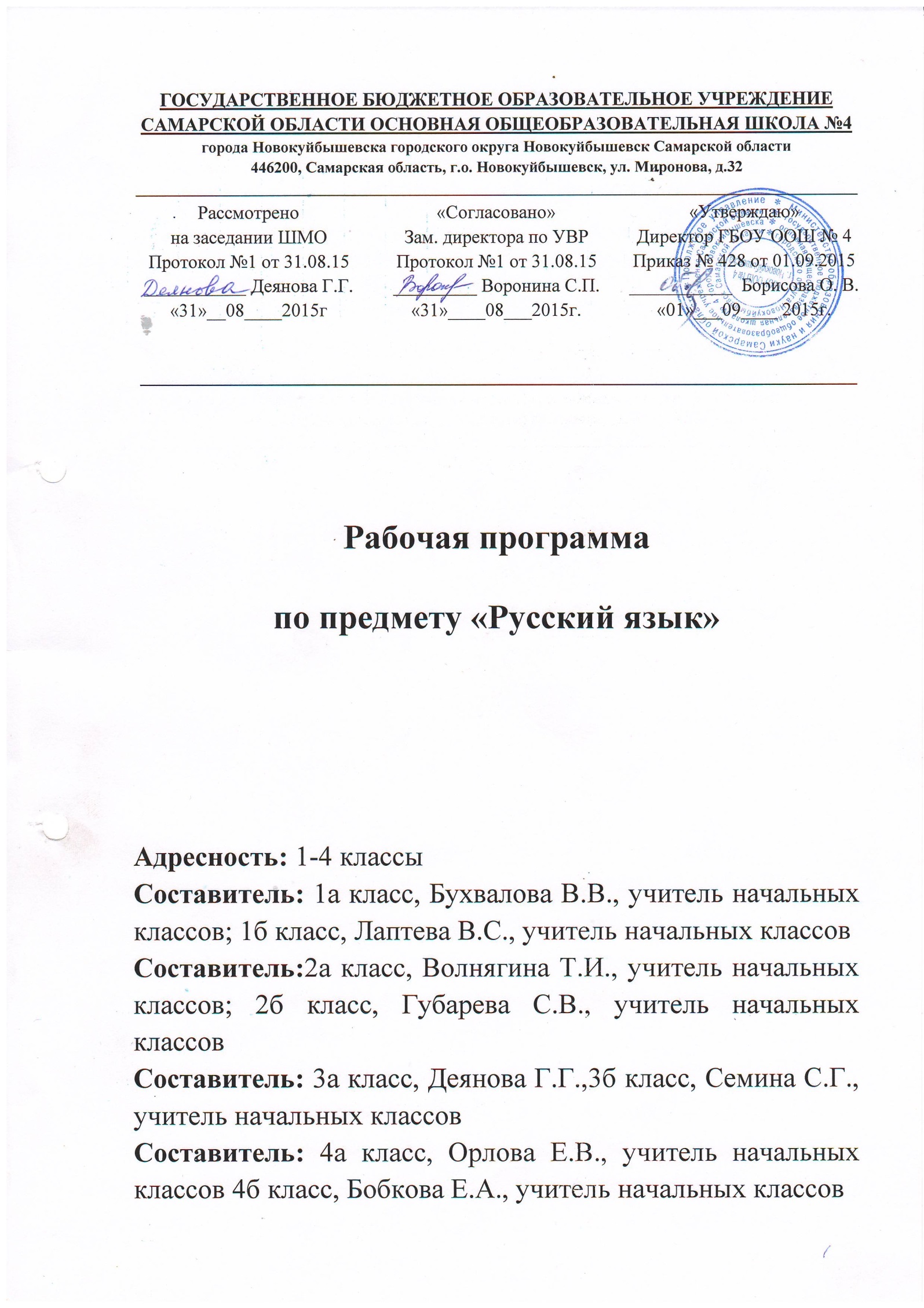 Пояснительная записка	Рабочая программа по русскому языку предназначена для учащихся 1-4 классов.	Программа включает в себя четыре раздела:«Пояснительная записка», где представлены общая характеристика предмета, сформулированы цели изучения русского языка, описание ценностных ориентиров содержания учебного предмета, курса; результаты изучения учебного предмета на нескольких уровнях- личностном, метапредметном и предметном; описание места учебного предмета, курса в учебном плане.«Содержание учебного предмета, курса», где представлено изучаемое содержание, объединенное в содержательные блоки.«Календарно- тематическое планирование», в  котором дан перечень тем курса и число учебных часов, отводимых на изучение каждой темы, представлена характеристика основного содержания тем и основных видов деятельности ученика (на уровне учебных действий) «Учебно-методическое и материально-техническое обеспечение образовательного процесса», где дается характеристика необходимых средств обучения и учебного оборудования, обеспечивающих результативность преподавания русского языка.Программа составлена на основе Фундаментального ядра содержания начального общего образования и требований к результатам начального общего образования, представленных в федеральном государственном образовательном стандарте начального общего образования второго поколения.Рабочая программа разработана на основе следующих нормативно- правовых документов:Закон РФ «Об образовании»;Федеральный государственный образовательный стандарт начального общего образования «Просвещение» 2010 г.Концепция духовно-нравственного развития и воспитания личности гражданина России. Авторы: Данилюк А.Я., Кондаков А.М., Тишков В.А., «Просвещение» 2009 г.Планируемые результаты начального общего образования. Авторы: Биболетова М.З., Алексеева Л.Л., Анащенкова С.В., «Просвещение» 2010г.Примерная программа по литературному чтению для начальной школы «Просвещение» 2010 г.Федеральный перечень учебников, утвержденных, рекомендованных (допущенных) к использованию в общеобразовательном процессе в образовательных учреждениях, реализующих программы общего образования;Требования к оснащению образовательного процесса в соответствии с содержательным  наполнением учебных предметов федерального компонента государственного образовательного стандарта (Приказ Минобнауки России от 04.10.2010г. №986г. Москва);СанПиН, 2.4.2.2821-10 «Санитарно-эпидемиологические требования к условиям и организации обучения в общеобразовательных учреждениях» (утвержденные постановлением Главного государственного санитарного врача Российской Федерации 29.12.2010г. №189);Основная образовательная программа начального общего образования ГБОУ ООШ № 4Программа по русскому языку «Начальная школа 21 века» допущенная (рекомендованная) Министерством образования и науки РФ. 2012г. Для обучения используются учебники, принадлежащие системе учебников УМК «Начальная школа 21 века » рекомендованные МОН РФ к использованию, содержание которых соответствует ФГОС НОО:          Учебник: «Русский язык» 1, 2, 3, 4 классы  авторы С.В.Иванов, А.О.Евдокимова, М.И.Кузнецова    Рабочие тетради: «Русский язык» 1,2 часть. 1, 2, 3, 4 классы  Методическая литература:      Русский язык. Комментарии к урокам. Методика. Иванов С.В.Русский язык в начальной школе: Контрольные работы. 2-4кл. Романова В.Ю.Общая характеристика учебного предмета в учебном планеЯзык играет в жизни общества и каждого человека уникальную роль:он является основным средством общения между людьми;с его помощью сохраняется информация, накопленная человечеством в различных областях науки и культуры;язык является основным средством познания окружающего мира;владение родным и государственным языком – это одно из критериев самоидентификации человека как представителя национальности, народности, государства;использование языка в различных ситуациях общения свидетельствует о культурном уровне человека.Русский язык является государственным языком Российской Федерации, родным языком русского народа, средством межнационального общения. То, что знает гражданин Российской Федерации о русском языке, в какой степени проявляет интерес к истории и развитию русского языка, его функционированию в современном мире, во многом определяет его интеллектуальный уровень и социальный статус как члена общества. Учебный предмет «Русский язык» реализует основную цель обучения: сформировать у учащихся начальной школы познавательную мотивацию к изучению русского языка, которая выражается в осознанном стремлении научиться использовать языковые средства для успешного решения коммуникативных задач и познакомиться с основами научного описания русского языка. Предметные цели изучения русского языкаФормирование познавательной мотивации осуществляется в процессе достижения предметных целей изучения русского языка – социокультурной и научно-исследовательской (познавательной).Социокультурная цель изучения русского языка достигается решением задач развития устной и письменной речи учащихся и формирования у них основ грамотного, безошибочного письма.Грамотное письмо и правильная речь являются обязательным элементом общей культуры человека. Формируя навыки безошибочного письма, развивая письменную и устную речь учащихся, мы стремимся к тому, чтобы ученик стал культурным человеком.Для реализации этой цели необходимо учитывать следующее:грамотное, безошибочное письмо должно формироваться с учетом индивидуальных особенностей ученика: развитой зрительной или моторной памяти, логического мышления или репродуктивного воспроизведения полученных знаний;навык грамотного письма формируется только при регулярном выполнении заданий и упражнений, предусмотренных методическим аппаратом средств обучения;разнообразные виды деятельности при обучении грамотному письму должны опираться не только на контроль со стороны учителя, но и на самоконтроль ученика;научить правильной речи — это научить правильному отбору языковых средств исходя из условий речевой ситуации.Научно-исследовательская ( познавательная) цель реализуется в процессе ознакомления учащихся с основными положениями науки о языке.Знакомя учащихся с тем, как устроен язык, на котором они говорят, мы формируем у них научное представление о системе и структуре родного языка, развиваем логическое и абстрактное мышление младших школьников, представляем родной (русский) язык как часть окружающего мира. Основные задачи организации учебной деятельности для реализации этой цели — нахождение, вычленение и характеристика языковой единицы изучаемого уровня — звук, часть слова (морфема), слово, предложение, а также их классификация и сравнение. При этом важнейшим условием успешного решения поставленных задач является следование закономерностям науки о языке, что обеспечивает не только сохранение лингвистической логики, но и поступательное развитие языкового мышления ученика.Успешная реализация заявленных целей возможна только при условии осознанной деятельности учащихся на уроке: ученики должны понимать, зачем они знакомятся с основными положениями науки о языке, учатся писать без ошибок и правильно составлять собственные тексты.Такое осознание возможно только в том случае, если на каждом уроке, при выполнении любого задания или упражнения у учащихся сформулированы следующие целевые установки:«Я хочу научиться писать без ошибок, правильно говорить и составлять письменные тексты, так как хочу быть культурным человеком»;«Я хочу узнать, как устроен язык, на котором я говорю, потому что это язык — часть окружающего меня мира, а научное знание об устройстве мира характеризует меня как современного, образованного человека. Кроме того, русский язык — это государственный язык страны, в которой я живу, родной язык русского народа».Основные содержательные линии предмета.В программе курса «Русский язык» выделяются три блока, каждый из которых соответствует целям обучения русскому языку: «Как устроен наш язык», «Правописание» и «Развитие речи».Блоковая подача материала реализуется в учебниках «Русский язык» 2, 3 и 4 классы.Под блоком понимается объединение уроков, реализующих одну цель обучения.Уроки блока «Как устроен наш язык» реализуют цель ознакомления учеников с основами лингвистических знаний: фонетика, графика и орфоэпия, состав слова (морфемика), грамматика (морфология и синтаксис) русского языка.Уроки блока «Правописание» формируют навыки грамотного, безошибочного письма.Уроки блока «Развитие речи» призваны формировать и совершенствовать коммуникативные умения учащихся в условиях устного и письменного общения.Такое структурирование курса позволяет успешно реализовать не только цели развития логического и абстрактного мышления, но и решить практические задачи по формированию навыка грамотного, безошибочного письма и развитию речи учащихся, сделать ученика субъектом обучения, когда на каждом уроке ученик четко осознает, что и с какой целью онвыполняет, избавить учеников от психологической утомляемости, возникающей из-за немотивированного смешения различных видов работы.Ценностные ориентиры содержания учебного предмета.Ведущее место предмета «Русский язык » в системе общего образования обусловлено тем, что русский язык является государственным языком Российской Федерации, родным языком русского народа, средством межнационального общения. Изучение русского языка способствует формированию у учащихся представлений о языке как основном средстве человеческого общения, явлении национальной культуры и основе национального самосознания.В процессе изучения русского языка у учащихся начальной школы формируется позитивное эмоционально – ценностное  отношение к   русскому языку, стремление к его грамотному использованию, понимание того, что правильная устная и письменная речь является показателем общей культуры человека. На уроках русского языка ученики получают начальное представление этикета, учатся ориентироваться в целях, задачах, условиях общения, выборе адекватных языковых средств  для успешного решения  коммуникативной задачи.Русский язык является для учащихся основной всего процесса обучения, средством развития их мышления, воображения, интеллектуальных и творческих способностей , основным каналом социализации личности. Успехи в изучении русского языка во многом определяют результаты обучения по другим школьным предметам .Результаты изучения учебного предмета «Русский язык».Личностными результатами изучения русского языка в начальной школе являются:          осознание  языка как основного средства человеческого общения;-восприятие русского языка как явления национальной культуры;-понимание того, что правильная устная и письменная речь есть показатели индивидуальной культуры человека;-способность к самооценке на основе наблюдения за собственной речью.Метапредметными результатами изучения русского языка в начальной школе являются:     умение использовать язык с целью поиска необходимой информации в различных источниках для решения учебных задач;-способность ориентироваться в целях, задачах, средствах и условиях общения; -умение выбирать адекватные языковые средства для успешного решения коммуникативных задач (диалог, устные монологические высказывания, письменные тексты) с учетом особенностей разных видов речи и ситуаций общения; -понимание необходимости ориентироваться на позицию партнера, учитывать различные мнения и координировать различные позиции в сотрудничестве с целью успешного участия в диалоге;-стремление к более точному выражению собственного мнения и позиции;-умение задавать вопросы.Предметными результатами изучения русского языка в начальной школе являются: овладение начальными представлениями о нормах русского литературного языка (орфоэпических, лексических, грамматических) и правилах речевого этикета; -умение применять орфографические правила и правила постановки знаков препинания (в объеме изученного) при записи собственных и предложенных текстов; -умение проверять написанное; -умение (в объеме изученного) находить, сравнивать, классифицировать, характеризовать такие языковые единицы, как звук, буква, часть слова, часть речи, член предложения, простое предложение; -способность контролировать свои действия, проверять написанное.Место предмета в учебном планеСогласно  учебному  плану  ГБОУ  ООШ  №  4  на  изучение  предмета «Русский язык»  в  1  классе  отводится  5  учебных  часов  в  неделю и того 80 часов во втором полугодии.  По Программе «Начальная школа XXI века»  Виноградовой Н.Ф.  на изучение предмета «Русский язык» отводится 5  учебных  часов  в  неделю и того 80 часов во втором полугодии.Согласно  учебному  плану  ГБОУ  ООШ  №  4  на  изучение  предмета «Русский язык»  во  2  классе  отводится  5  учебных  часов  в  неделю и того 170 часов в год.  По программе УМК «Начальная школа XXI века» (автор Н.Ф. Виноградова), на изучение предмета «Русский язык» отводится 5  учебных  часов  в  неделю и того 170 часов в год.  Увеличено количество часов на изучение блоков «Как устроен наш язык», «Правописание», «Развитие речи» за счет резервных часов на проведение диагностических работ, диктантов, контрольных работ. Согласно  учебному  плану  ГБОУ  ООШ  №  4  на  изучение  предмета «Русский язык»  в  3  классе  отводится  5  учебных  часов  в  неделю и того 170 часов в год.  По программе УМК «Начальная школа XXI века» (автор Н.Ф. Виноградова), на изучение предмета «Русский язык» отводится 5  учебных  часов  в  неделю и того 170 часов в год.  Увеличено количество часов на изучение блоков «Как устроен наш язык», «Правописание», «Развитие речи» за счет резервных часов на проведение диагностических работ, диктантов, контрольных работ, уроков - повторения. Согласно  учебному  плану  ГБОУ  ООШ  №  4  на  изучение  предмета «Русский язык»  в 4  классе  отводится  5  учебных  часов  в  неделю и того 170 часов в год.  По программе УМК «Начальная школа XXI века» (автор Н.Ф. Виноградова), на изучение предмета «Русский язык» отводится 5  учебных  часов  в  неделю и того 170 часов в год.  Увеличено количество часов на изучение блоков «Как устроен наш язык», «Правописание», «Развитие речи» за счет резервных часов на проведение диагностических работ, диктантов, контрольных работ, уроков - повторения.                   Учебный процесс в ГБОУ ООШ № 4 осуществляется по триместрам, поэтому изучение предмета «Русский язык»  будет проходить в следующем режиме:  
  
          Рабочая программа по предмету «Русский язык» в 1 классе рассчитана на 80 учебных часов, в том числе для проведения:   
Рабочая программа по предмету «Русский язык» рассчитана на 170 учебных часов, в том числе для проведения:  2 класс3 класс4 классСодержание курса «Русский язык» 1 класс           Фонетика и орфоэпия. Звуки речи. Гласные и согласные звуки. Различение ударных и безударных гласных звуков. Различение твердых и мягких согласных звуков, звонких и глухих согласных звуков. Звуковой анализ слова, работа со звуковыми  моделями: построение модели звукового состава слова, подбор слов, соответствующих заданной модели.Слог как минимальная произносительная единица. Деление слов на слоги. Ударение.Произношение звуков и сочетаний звуков в соответствии с нормами современного русского литературного языка.Графика и орфография. Различение звуков и букв. Обозначение на письме мягкости согласных звуков. Функции ь знака: 1) показатель мягкости предшествующего согласного, 2) разделительный. Установление соотношения звукового и буквенного состава в словах типа двор, день; в словах с йотированными гласными е,ё,ю,я, в словах с непроизносимыми согласными.Русский алфавит: правильное называние букв, знание их последовательности. Использование алфавита при работе со словарями, справочниками, каталогами.Письмо слов и предложений с соблюдением гигиенических норм. Усвоение приемов и последовательности правильного списывания текста.Ознакомление с правилами правописания и их применение:Раздельное написание слов.Прописная (заглавная) буква в начале предложения, в именах собственных;Обозначения гласных после шипящих (ча – ща, чу – щу, жи – ши).Сочетания чк,чн. Перенос слов . Непроверяемые  гласные и согласные в корнях слов (словарные слова, определенные программой).Знаки препинания в конце предложения.Письмо под диктовку слов и предложений, написание которых не расходится с их произношением.Слово и предложение. Пунктуация.  Понимание слова как единства звучания и значения. Выявление слов, значение которых требует уточнения. Определение значения слова по тексту или уточнение значения с помощью толкового словаря. Слова, называющие предметы, действия и признаки. Словообразовательные связи между словами. Родственные слова. Неизменяемые слова. Наблюдение над использованием в тексте многозначных слов, синонимов, омонимов (ознакомление без введения терминологии).Работа с предложением: замена слов, восстановление деформированных предложений. Знаки препинания в конце предложения.Развитие речи. Осознание цели и ситуации устного общения. Выбор языковых средств в соответствии с целями и условиями общения для эффективного решения коммуникативной задачи. Практическое овладение диалогической формой речи. Овладение умениями начать, поддержать, закончить разговор, привлечь внимание и т.п. Овладение нормами речевого этикета в ситуациях учебного и бытового общения (приветствие, прощание, извинение, благодарность, обращение с просьбой). Соблюдение орфоэпических норм и правильной интонации.   Сочинение небольших рассказов (по материалам собственных игр, занятий, наблюдений). Восстановление деформированного текста повествовательного характера.Содержание курса «Русский язык» 2 классI. «Как устроен наш язык» (основы лингвистических знаний) (57 ч)Фонетика и графика (10 ч)Повторение изученного в 1-ом классе: различение звуков и букв; различение ударных и безударных гласных звуков, твердых и мягких согласных звуков, звонких и глухих согласных звуков. Обозначение на письме мягкости согласных звуков. Определение парных и непарных по твердости-мягкости согласных звуков. Определение парных и непарных по звонкости-глухости согласных звуков. Установление соотношения звукового и буквенного состава в словах типа двор, день; в словах с йотированными гласными е, ё, ю, я, в словах с непроизносимыми согласными.Деление слов на слоги.Использование алфавита при работе со словарями и справочниками.Орфоэпия. Произношение звуков и сочетаний звуков, ударение в словах в соответствии с нормами современного русского литературного языка. Слово и предложение  (6 ч)Понимание слова как единства звучания (написания) и значения. Слова с предметным значением — имена существительные. Слова, называющие признаки — имена прилагательные. Слова, обозначающие действия — глаголы.Предложение. Отличие предложения от слова. Различение предложений по цели высказывания: повествовательные, вопросительные и побудительные предложения; по эмоциональной окраске: восклицательные и невосклицательные предложения. Состав слова  (морфемика) (19 ч)Окончание как часть слова. Изменение формы слова с помощью окончания. Различение изменяемых и неизменяемых слов. Корень как часть слова. Чередование согласных в корнях. Родственные (однокоренные) слова. Различение однокоренных слов и различных форм одного и того же слова. Различение однокоренных слов и синонимов, однокоренных слов и слов с омонимичными корнями. Суффикс как часть слова; значения суффиксов. Приставка как часть слова; значения приставок. Суффиксальный, приставочный и приставочно-суффиксальный способы образования слов. Основа слова. Выделение в словах с однозначно выделяемыми морфемами окончания, корня, приставки, суффикса.Лексика  (22 ч)Слово и его лексическое значение. Выявление слов, значение которых требует уточнения. Определение значения слова по тексту или уточнение значения с помощью толкового словаря. Различение однозначных и многозначных слов. Представление о прямом и переносном значении слова.Наблюдение за использованием в речи синонимов, антонимов и омонимов.Слова исконные и заимствованные.Устаревшие слова.Фразеологизмы. Наблюдение за использованием в речи фразеологизмов.II. «Правописание» (формирование навыков грамотного письма) (58 ч)Повторение правил правописания, изученных в 1-ом классе.Формирование орфографической зоркости: осознание места возможного возникновения орфографической ошибки, использование разных способов решения орфографической задачи в зависимости от места орфограммы в слове. Ознакомление с правилами правописания и их применение:- перенос слов;- проверяемые безударные гласные в корнях слов; - парные звонкие и глухие согласные в корнях слов; - непроизносимые согласные; - непроверяемые гласные и согласные в корнях слов (словарные слова, определенные программой); - разделительные твердый и мягкий знаки;- правописание приставок: об-, от-, до-, по-, под-, про-; за-, на-, над-- правописание суффиксов имен существительных: - онок, -енок; -ок; -ек; -ик; -ость;- правописание суффиксов имен прилагательных: -ов, -ев, -ив, -чив,   лив;- раздельное написание предлогов с другими словами (кроме личных местоимений).Использование орфографического словаря учебника для определения (уточнения) написания слова. Формирование действия контроля при проверке собственных и предложенных текстов.III. «Развитие речи» (34 ч)Устная речьВыбор языковых средств в соответствии с целями и условиями общения для эффективного решения коммуникативной задачи. Соблюдение норм речевого этикета и орфоэпических норм в ситуациях учебного и бытового общения. Умение договариваться и приходить к общему решению в совместной деятельности при проведении парной и групповой работы. Письменная речьТекст. Смысловое единство предложений в тексте (основная мысль) Заглавие текста. Подбор заголовков к предложенным текстам. Определение по заголовкам содержания текста. Выражение в тексте законченной мысли. Подбор вариантов окончания текстов. Начало текста (зачин), подбор зачинов к предложенным текстам.Последовательность предложений в тексте. Корректирование текстов с нарушенным порядком предложений; включение недостающего по смыслу предложения и изъятие избыточного в смысловом отношении предложения.Абзац. Последовательность абзацев в тексте. Корректирование текстов с нарушенной последовательностью абзацев.Комплексная работа над структурой текста: озаглавливание, корректирование порядка предложений и абзацев.План текста. Составление планов предложенных текстов. Создание собственных текстов по предложенным планам.Типы текстов: описание, повествование, рассуждение, их особенности.IV. Повторение (5 ч)V. Резервные уроки (16 ч) Содержание курса «Русский язык» 3 класс «Как устроен наш язык» (основы лингвистических знаний) (62 ч)Фонетика и графика (3 ч) Повторение изученного в 1-2 классах на основе введения фонетического анализа слова.Орфоэпия. Произношение звуков и сочетаний звуков, ударение в словах в соответствии с нормами современного русского литературного языкаСостав слова (морфемика).   (4 ч).Повторение изученного во 2 классе на основе введения разбора слова по составу.Синтаксис (18 ч)Предложение. Нахождение главных членов предложения: подлежащего и сказуемого.   Установление с помощью смысловых (синтаксических) вопросов связи между словами в предложении. Различение главных и второстепенных членов предложения: дополнение, определение, обстоятельство.Наблюдение над однородными членами предложения. Использование интонации перечисления в предложениях с однородными членами. Нахождение и самостоятельное составление предложений с однородными членами без союзов и с союзами и, а, ноМорфология (37 ч)      		Части речи; деление частей речи на самостоятельные и служебные.Имя существительное: общее значение и употребление в речи. Различение имен существительных мужского, женского и среднего рода. Род неизменяемых имен существительных (на примере наиболее употребительных слов). Изменение имен существительных по числам.  Изменение имен существительных по падежам.Падеж и предлог: образование предложно-падежной формы. Различение падежных и смысловых (синтаксических) вопросов. Определение принадлежности имен существительных к 1, 2, 3 склонению. Различение  собственных и нарицательных имен существительных. Наблюдение за неодушевленными именами существительными. Словообразование имен существительных.Имя прилагательное: общее значение и употребление в речи. Изменение имен прилагательных по родам, числам и падежам. Основные признаки качественных, относительных и притяжательных имен прилагательных. Словообразование имен прилагательных.Местоимение: общее значение и употребление в речи. Личные местоимения. Употребление личных местоимений в речи. Склонение личных местоимений.«Правописание» (формирование навыков грамотного письма)  (53 ч)Повторение правил правописания, изученных в 1,2 классахФормирование орфографической зоркости: осознание места возможного возникновения орфографической ошибки, использование разных способов решения орфографической задачи в зависимости от места орфограммы в слове.Ознакомление с правилами правописания и их применение: Приставки, оканчивающиеся на з,сСоединительные гласные о, е в сложных словах;Непроверяемые гласные и согласные в корне слова (словарные слова, определенные программой);Буквы о,ё после шипящих в корнях слов;Буквы и, ы после ц в различных частях слов;суффиксы имен существительных -ок-, -ец-, -иц-, сочетаний --инк-, -енк-, ичк-, -ечк-.Мягкий знак после шипящих на конце имен существительных;Безударные гласные в падежных окончаниях имен существительных;Безударные гласные в падежных окончаниях имен существительных на –ий, -ия, -ие;Буквы о, е в окончаниях имен существительных после шипящих и ц;Безударные гласные в падежных окончаниях имен прилагательных.Раздельное написание предлогов с личными местоимениями;Знаки препинания при однородных членах предложения с союзами и, а, но и без союзов.Использование орфографического словаря для определения (уточнения) написания слова. Формирование действия контроля при проверке собственных и предложенных текстов. «Развитие речи» (30 ч)Устная речь.Выбор языковых средств в соответствии с целями и условиями общения для эффективного решения коммуникативной задачи. Соблюдение норм этикета и орфоэпических норм в ситуациях учебного и бытового общения. Формулировка  и аргументирование собственного мнения и позиции в диалоги и дискуссии. Умение договариваться и приходить к общему решению в совместной деятельности. Умение контролировать (устно координировать) действия партнера при проведении парной и групповой работы. Соблюдение норм речевого взаимодействия при интерактивном общении (смс-сообщения, электронная почта, Интернет и другие виды виды и способы связи).Письменная речь.Продолжение работы над структурой текста, начатой во 2 классе: озаглавливание текстов, написание собственных текстов по заданным заглавиям; корректирование текстов с нарушенным порядком предложений и абзацев; составление плана текста, написание текста по заданному плану. Определение типов текстов (повествование, описание, рассуждение) и создание собственных текстов заданного типа.Знакомство с изложением (подробный и выборочный пересказ текста) и сочинением как видами письменной работы.Знакомство с жанром письма.Создание собственных текстов и корректирование заданных текстов с учетом правильности, богатства и выразительности письменной речи (с опорой на материал раздела «Лексика», изученного во 2 классе): использование в текстах многозначных слов, синонимов, антонимов, заимствованных слов, устаревших слов и фразеологизмов.Резервные уроки (25 ч)Содержание курса «Русский язык» 4 класс «Как устроен наш язык» (основы лингвистических знаний) (54 ч)Фонетика и графика (1 ч.)Повторение изученного на основе фонетического разбора слова. ОрфоэпияПроизношение звуков и сочетаний звуков, ударение в словах в соответствии с нормами современного русского литературного языка.Состав слова (морфемика) (1 ч)Повторение изученного на основе разбора слова по составу и словообразовательного анализа. Морфология (36 ч)Повторение основных признаков имени существительного и имени прилагательного на основе морфологического разбора.(6 ч)Глагол: общее значение, глагольные вопросы. Начальная форма глагола. Глаголы совершенного и несовершенного вида. Изменение глаголов по временам: настоящее, прошедшее и будущее время глаголов. Наклонение глаголов. Личные формы глагола. Изменение глаголов по лицам и числам в настоящем и будущем времени (спряжение). Способы определения 1-го и 2-го спряжения глаголов. Изменение глаголов по родам в прошедшем времени. Словообразование глаголов. Глагол в предложении. (22 ч)Наречие: значение и употребление в речи. Морфологический разбор наречий. (5 ч) Имя числительное: общее значение. (3 ч)Синтаксис (16 ч)Синтаксический анализ простого предложения.(4 ч). Словосочетание: различение слова, словосочетания и предложения. Установление с помощью смысловых (синтаксических) вопросов связи между словами в предложении. Связи слов в словосочетании.(7ч)Различение простых и сложных предложений. (5ч) «Правописание» (формирование навыков грамотного письма)  (52 ч)Повторение правил правописания, изученных в 1- 3 классах.Формирование орфографической зоркости, речевого слуха, навыков письма: осознание места возможного возникновения орфографической ошибки, использование разных способов решения орфографической задачи в зависимости от места орфограммы в слове.Ознакомление с правилами правописания и их применением:непроверяемые гласные и согласные в корне (словарные слова, определённые программой);не с глаголами;мягкий знак после шипящих на конце глаголов;мягкий знак в глаголах в сочетании –ться;безударные личные окончания глаголов;суффиксы глаголов –ива-/-ыва-, -ова-/-ева-;гласные в окончаниях глаголов прошедшего времени;буквы а,о на конце наречий;мягкий знак на конце наречий;слитное и раздельное написание числительных;мягкий знак в именах числительных;запятая между частями сложного предложения (простейшие случаи).Использование орфографического словаря для определения (уточнения) написания слова. Формирование действия контроля при проверке собственных и предложенных текстов.«Развитие речи» (29 ч)Устная речь.Адекватное использование речевых средств для эффективного решения разнообразных коммуникативных задач. Соблюдение норм речевого этикета и орфоэпических норм в ситуациях учебного и бытового общения. Формулировка и аргументирование собственного мнения и позиции в диалоги и дискуссии. Умение договариваться, приходить к общему решению, осуществлять взаимный контроль, оказывать необходимую взаимопомощь в сотрудничестве при проведении парной и групповой работы. Соблюдение норм речевого взаимодействия при интерактивном общении (sms-сообщения, электронная почта, Интернет и другие виды и способы связи).Письменная речь.Знакомство с основными видами сочинений и изложений: изложения подробные, сжатые, выборочные, изложения с элементами сочинения; сочинения-повествования, сочинения-рассуждения, сочинения-описания (без заучивания учащимися определений). Пересказ текста (изложение) от другого лица. Продолжение работы над правильностью, точностью, богатством выразительностью письменной речи в процессе написания изложений и сочинений. Озаглавливание текстов, написание собственных текстов по заданным заглавиям, корректирование текстов с нарушенным порядком предложений и абзацев; составление плана текста, написание текста по заданному плану. Определение типов текста (повествование, описание, рассуждение) и создание собственных текстов заданного типа. Корректирование текстов, в которых допущены нарушения норм письменной речи. Создание собственных текстов с учетом правильности, богатства и выразительности письменной речи.Резервные уроки (35 ч)Планируемые результатыОсновные требования к уровню подготовки учащихся 1 класса:Различать, сравнивать:-звуки и буквы, ударные и безударные гласные звуки,  твердые и мягкие согласные звуки, глухие и звонкие согласные звуки;-звук, слог, слово;-слово и предложение;Кратко характеризовать:-качественные признаки звуков; -условия выбора и написания буквы гласного звука после мягких и твердых согласных;Решать учебные и практические задачи:-выделять предложение и слово из речевого потока;-проводить звуковой анализ и строить модели звукового состава слов, состоящих из четырех-пяти звуков;- выделять в словах слоги;-правильно называть буквы русского алфавита, знать их последовательность;-правильно писать сочетания ча-ща, чу-щу и жи-ши под ударением;- переносить слова;-писать прописную  букву в начале предложения и в именах собственных;- правильно писать словарные слова, определенные программой;-ставить точку в конце предложения;-грамотно записывать под диктовку учителя и самостоятельно отдельные слова и простые предложения (в случаях, где орфоэпия и орфография совпадают),- безошибочно списывать и писать под диктовку тексты объемом 15-30 слов;-осознавать цели и ситуации устного общения;- соблюдать в повседневной жизни нормы речевого этикета.Ученик получит возможность научиться:- выявлять слова, значение которых требует уточнения, и уточнять их значение по тексту или с помощью толкового словаря;- использовать алфавит при работе со словарями и справочниками;- различать слова, называющие предметы, действия и признаки; задавать вопросы к словам;- выбирать языковые средства в соответствии с целями и условиями общения для эффективного решения коммуникативной задачи;- участвовать в диалоге, учитывать разные мнения и стремиться к координации различных позиций в сотрудничестве;- соблюдать орфоэпические нормы и правильную интонацию. Планируемые результаты освоения программыпо русскому языку во 2 классеУченик научится:Различать, сравнивать, кратко характеризоватьпарные и непарные по твердости-мягкости согласные звуки, парные и непарные по звонкости-глухости согласные звуки;изменяемые и неизменяемые слова;формы слова и однокоренные слова;однокоренные слова и синонимы, однокоренные слова и слова с омонимичными корнями;предложения по цели высказывания;предложения с восклицательной и невосклицательной интонациейвыделять, находить:в словах с однозначно выделяемыми морфемами окончание, корень,     суффикс, приставку;лексическое значение слова в толковом словаре;основную мысль текста;решать учебные и практические задачи:делить слова на слоги;использовать алфавит при работе со словарями и справочниками;подбирать однокоренные слова;определять (уточнять) написание слова по орфографическому      словарю учебника;безошибочно списывать и писать под диктовку тексты объемом 45-      60 слов;проверять собственный и предложенный тексты, находить и      исправлять орфографические и пунктуационные ошибки;подбирать заголовок к предложенному тексту, озаглавливать      собственный текст;исправлять деформированный текст (с нарушенным порядком  следования частей);применять правила правописания:перенос слов;проверяемых безударных гласных в корнях;парные звонких и глухих согласных в корнях;непроизносимые согласные4непроверяемые гласные и согласные в корнях слов (словарные слова, определенные  программой)разделительные твердый и  мягкий  знакиправописание приставок: об-, от-, до-, по-, под-, про-, за-, на-, над-разделительное написание предлогов с другими словами (кроме личных местоимений).Ученик получит возможность научиться:устанавливать значение суффиксов и приставок (в словах с      однозначно выделяемыми морфемами);определять способы образования слов (суффиксальный,      приставочный, приставочно-суффиксальный);различать однозначные и многозначные слова;наблюдать за использованием в тексте слов в переносном значении      и омонимов;подбирать синонимы для устранения повторов в тексте;подбирать антонимы для точной характеристики предметов при их      сравнении;наблюдать за использованием в текстах устаревших слов и      фразеологизмов;применять правило правописания суффиксов имен            существительных: - онок, -енок; -ок; -ек; -ик; -ость;применять правило правописания суффиксов имен прилагательных:     -ов, -ев, -ив, -чив, -лив;подбирать примеры слов с определенной орфограммой;при работе над ошибками осознавать причины появления ошибки и      определять способы действий, помогающих предотвратить ее в      последующих письменных работах;определять по предложенным заголовкам содержание текста;составлять план текста;определять тип текста: повествование, описание, рассуждение;соблюдать нормы современного русского литературного языка в      собственной речи и оценивать соблюдение этих норм в речи      собеседников (в объеме представленного в учебнике материала).Планируемые результаты освоения программыпо русскому языку в 3 классеУченик научится:Различать, сравнивать, кратко характеризовать:имя существительное, имя прилагательное, личное местоимение;виды предложений по цели высказывания и интонации;главные (подлежащее и сказуемое) и второстепенные члены предложения;выделять, находить:собственные имена существительные;личные местоимения 1,2,3 лицаграмматическую основу простого двусоставного предложения;в простом предложении однородные члены (как главные, так и второстепенные);решать учебные и практические задачи:определять род изменяемых имен существительных;устанавливать форму числа (единственное или множественное) имени существительного;задавать падежные вопросы и определять падеж имени существительного;определять принадлежность имен существительных к 1, 2, 3 склонению;устанавливать с помощью смысловых (синтаксических) вопросов связь между словами в предложении;находить предложения с однородными членами без союзов и с союзами и, а, но;использовать разные способы решения орфографической задачи в зависимости от места орфограммы в слове;подбирать примеры слов с определенной орфограммой;определять (уточнять) написание слова по орфографическому словарю учебника;безошибочно списывать и писать под диктовку тексты объемом 65-80 слов;проверять собственный и предложенный тексты, находить и      исправлять орфографические и пунктуационные ошибки;составлять план собственного и предложенного текстов;определять тип текста: повествование, описание, рассуждение;корректировать тексты с нарушенным порядком предложений и абзацев;составлять собственные тексты в жанре письма;применять правила правописания:приставки, оканчивающиеся на з,с;непроверяемые гласные и согласные в корне слова (словарные слова, определенные программой);буквы е,ё после шипящих в корнях слов;буквы и, ы после ц в различных частях слов;мягкий знак после шипящих на конце имен существительных;безударные гласные в падежных окончаниях имен существительных;буквы о, е в окончаниях имен существительных после шипящих и ц;безударные гласные в падежных окончаниях имен прилагательных;разделительное написание предлогов с личными местоимениями;знаки препинания при однородных членах предложения с союзами и, а, но и без союзов.Ученик получит возможность научиться:проводить по предложенному в учебнике алгоритму фонетический разбор слова и разбор слова по составу (в словах с однозначно выделяемыми морфемами);устанавливать род неизменяемых имён существительных (наиболее употребитель-ные слова);склонять личные местоимения;различать падежные и смысловые (синтаксические) вопросы;находить второстепенные члены предложения: определение, обстоятельство, дополнение;самостоятельно составлять предложения с однородными членами без союзов и с союзами и, а, но;разбирать по членам простое двусоставное предложение;применять правило правописания соединительных гласных о, е в сложных словах;применять правило правописания суффиксов имён существительных -ок-, -ец-, -иц-, сочетаний ичк, ечк, инк, енк;применять правило правописания безударных гласных в падежных окончаниях имён существительных на -ий, -ия, -ие;при работе над ошибками осознавать причины появления ошибки и определять способы действий, помогающих предотвратить её в последующих письменных работах;писать подробные изложения;создавать собственные тексты (писать сочинения) с учётом правильности, богатства и выразительности письменной речи;соблюдать нормы современного русского литературного языка в собственной речи и оценивать соблюдение этих норм в речи собеседников (в объёме представленного в учебнике материала).Планируемые результаты освоения программыпо русскому языку в 4 классеУченик научится:различать, сравнивать, кратко характеризовать:- имя существительное, имя прилагательное, личное местоимение, глагол;- слово, словосочетание и предложение;выделять, находить:- начальную форму глагола;- глаголы в формах настоящего, прошедшего и будущего времени;- глаголы в формах 1, 2, 3-го лица;решать учебные и практические задачи:- определять спряжение глагола;- устанавливать с помощью смысловых (синтаксических) вопросов связь между словами в словосочетании и предложении; - разбирать по членам простое двусоставное предложение;- использовать разные способы решения орфографической задачи в зависимости от места орфограммы в слове;- подбирать примеры слов с определенной орфограммы;- определять (уточнять) написание слова по орфографическому словарю учебника;- безошибочно списывать и писать под диктовку тексты объемом 80 – 100 слов;- проверять собственный  и предложенный тексты, находить и исправлять орфографические и пунктуационные ошибки;применять правила правописания:- непроверяемые гласные и согласные в корне слова (словарные лова, определенные программой);- не с глаголами;- мягкий знак после шипящих на конце глаголов;- мягкий знак в глаголах в сочетании –ться;- безударные личные окончания глаголов.Ученик получит возможность научиться:проводить по предложенному в учебнике алгоритму морфологический анализ имени существительного, имени прилагательного, глагола и наречия;проводить по предложенному в учебнике алгоритму синтаксический анализ простого двусоставного предложения;определять вид глагола;находить наречие и имя числительное в тексте;применять правила правописания глаголов –ива-/-ыва-, -ова-/-ева-;применять правило правописания гласных в окончаниях глаголов прошедшего времени;применять правило правописания букв а, о на конце наречий;применять правило правописания мягкого  знака  на конце наречий;применять правило слитного и раздельного написания числительных;применять правило правописания мягкого знака в именах числительных;при работе над ошибками осознавать причины появления ошибки и определять способы действий, помогающих предотвратить её в последующих письменных работах;применять правило постановки запятой между частями сложного предложения (простейшие случаи);письменно пересказывать текст (писать изложения) подробно, выборочно, от другого лица;соблюдать нормы современного русского литературного языка в собственной речи и оценивать соблюдение этих норм в речи собеседников (в объёме представленного в учебнике материала).Тематическое планирование 1 класс№п/пТемаПланируемоеколичество часовФонетика и орфоэпия.10Графика и орфография.24Слово и предложение. Пунктуация.17Развитие речи.29№п/пТемаПо программе(часов)Планируемоеколичество часовФонетика1011Слово и предложение. 67Состав слова. 1921Лексика.2223Правописание.5868Развитие речи.3435Повторение.55Резервные уроки.16№п/пТемаПо программе(часов)Планируемоеколичество часовФонетика33Состав слова. 46Синтаксис. 1820 Морфология.    3739Правописание.5366Развитие речи.3031Резервные уроки.25Повторение.5№п/пТемаПо программе(часов)Планируемоеколичество часовФонетика и графика.11Состав слова.11 Морфология.    3642Синтаксис. 1621Правописание.5262Развитие речи.2935Резервные уроки.35Повторение.8ПредметКоличество часов вКоличество часов вКоличество часов вКоличество часов вКоличество часов вПредметнеделютриместртриместртриместргодПредметнеделюIIIIIIгодРусский язык 1 класс5-206080Русский язык 2 класс5505565170Русский язык 3 класс5505565170Русский язык 4 класс5505565170Вид работыРусский языкРусский языкРусский языкРусский языкВид работытриместртриместртриместргодВид работыIIIIIIгодДиагностическая работа--+1триместртриместртриместргодВид работыIIIIIIДиагностические работы1113Контрольные работы1225Диктанты3328триместртриместртриместргодВид работыIIIIIIДиагностические работы1113Контрольные работы3317Диктанты2316Тестирование112триместртриместртриместргодВид работыIIIIIIДиагностические работы1113Контрольные работы3238Диктанты2237№ п / пНазвание раздела или темыКоличество часов на изучение темыТемы урокаТемы урокаКоличество часов на изучениеПримерная дата проведения урокаПримерная дата проведения урокаХарактеристика деятельности ученикаПланируемые результатыПланируемые результатыПланируемые результатыПланируемые результаты№ п / пНазвание раздела или темыКоличество часов на изучение темы№ урокаНазваниеКоличество часов на изучениетриместрчислоХарактеристика деятельности ученикаЛичностные УУДРегулятивные УУД Познавательные УУДКоммуникативные УУД12Развитие речи 2924 1Язык как средство общения. 1Характеризовать особенности ситуации общения: цели, задачи, средства коммуникации.  Оценивать правильность выбора языковых и неязыковых средств устного общения на уроке, в школе, в быту, со знакомыми и незнакомыми, с людьми разного возраста.Развитие готовности к сотрудничеству и дружбе.Знакомиться с учебником, условными обозначениями в учебнике, целями изучения русского языка. Анализировать речевые ситуации и формулировать на основе анализа ответы на проблемные вопросы. Работать с информацией, представленной в форме рисунка и в форме звуковой модели. Анализировать алгоритм порядка действий при списывании и использовать его при решении практических задач.Общение посредством устной и письменной речи.Осуществлять самоконтроль: соотносить собственный ответ с предложенным вариантом. Контролировать правильность и аккуратность собственных записей.12Графика и орфография 2924 2Порядок действий при списывании1Характеризовать особенности ситуации общения: цели, задачи, средства коммуникации.  Оценивать правильность выбора языковых и неязыковых средств устного общения на уроке, в школе, в быту, со знакомыми и незнакомыми, с людьми разного возраста.Развитие готовности к сотрудничеству и дружбе.Знакомиться с учебником, условными обозначениями в учебнике, целями изучения русского языка. Анализировать речевые ситуации и формулировать на основе анализа ответы на проблемные вопросы. Работать с информацией, представленной в форме рисунка и в форме звуковой модели. Анализировать алгоритм порядка действий при списывании и использовать его при решении практических задач.Общение посредством устной и письменной речи.Осуществлять самоконтроль: соотносить собственный ответ с предложенным вариантом. Контролировать правильность и аккуратность собственных записей.12 2924 Характеризовать особенности ситуации общения: цели, задачи, средства коммуникации.  Оценивать правильность выбора языковых и неязыковых средств устного общения на уроке, в школе, в быту, со знакомыми и незнакомыми, с людьми разного возраста.Развитие готовности к сотрудничеству и дружбе.Знакомиться с учебником, условными обозначениями в учебнике, целями изучения русского языка. Анализировать речевые ситуации и формулировать на основе анализа ответы на проблемные вопросы. Работать с информацией, представленной в форме рисунка и в форме звуковой модели. Анализировать алгоритм порядка действий при списывании и использовать его при решении практических задач.Общение посредством устной и письменной речи.Осуществлять самоконтроль: соотносить собственный ответ с предложенным вариантом. Контролировать правильность и аккуратность собственных записей.3Слово и предложение. Пунктуация.173Устная и письменная речь. 1IУчаствовать в учебном диалоге, оценивать процесс и результат решения коммуникативной задачи. Включаться в групповую работу, связанную с общением. Оформлять начало и конец предложения.Развитие готовности к сотрудничеству и дружбе.Анализировать речевые ситуации. Знакомиться с целью высказывания. Выбирать из текста предложение по заданным признакам. Использовать алгоритм порядка действий при списывании.Участвовать в обсуждении проблемных вопросов, формулировать собственное мнение и аргументировать его..3Графика и орфография.4Знаки препинания в конце предложения.1Участвовать в учебном диалоге, оценивать процесс и результат решения коммуникативной задачи. Включаться в групповую работу, связанную с общением. Оформлять начало и конец предложения.Развитие готовности к сотрудничеству и дружбе.Анализировать речевые ситуации. Знакомиться с целью высказывания. Выбирать из текста предложение по заданным признакам. Использовать алгоритм порядка действий при списывании.Участвовать в обсуждении проблемных вопросов, формулировать собственное мнение и аргументировать его..Развитие речи5Речевой этикет: слова приветствия. 1Оценивать правильность выбора языковых и неязыковых средств устного общения на уроке, в школе, в быту, со знакомыми и незнакомыми, с людьми разного возраста.Формирование понятий дружба, единство, взаимопомощь, взаимовыручкаПонимать текст, опираясь насодержащуюся в нем информацию. Анализировать этикетные слова и определять ситуации, в которых они могут быть использованы.Контролировать последовательность действий при списывании, правильность и аккуратность записи.Развитие речи6Интонация предложений1Оценивать правильность выбора языковых и неязыковых средств устного общения на уроке, в школе, в быту, со знакомыми и незнакомыми, с людьми разного возраста.Формирование понятий дружба, единство, взаимопомощь, взаимовыручкаПонимать текст, опираясь насодержащуюся в нем информацию. Анализировать этикетные слова и определять ситуации, в которых они могут быть использованы.Контролировать последовательность действий при списывании, правильность и аккуратность записи.Развитие речи7Речевой этикет: слова приветствия, прощения, извинения. 1Характеризовать особенности ситуации общения: цели, задачи, состав участников, место, время, средства коммуникации.Формирование понятий дружба, единство, взаимопомощь, взаимовыручкаИспользовать алгоритм порядка действий при списывании.Устанавливать ситуации общения, в которых могут быть употреблены предложенные этикетные слова. Контролировать последовательность действий при списывании, правильность и аккуратность записи.Графика и орфография8Отработка порядка действий при списывании.1Характеризовать особенности ситуации общения: цели, задачи, состав участников, место, время, средства коммуникации.Формирование понятий дружба, единство, взаимопомощь, взаимовыручкаИспользовать алгоритм порядка действий при списывании.Устанавливать ситуации общения, в которых могут быть употреблены предложенные этикетные слова. Контролировать последовательность действий при списывании, правильность и аккуратность записи.Развитие речи9Речевой этикет: слова просьбы и благодарности. 1Участвовать в учебном диалоге, оценивать процесс и результат решения коммуникативной задачи. Включаться в групповую работу, связанную с общением. Классифицировать слова в соответствии с их значением.Умение оценивать ситуации с точки зрения правил поведения и этики.Умение осуществлять итоговый контроль деятельности и пооперационный контроль.Овладение логическими действиями сравнения, анализа, синтеза, обобщения, классификацииУмение оценивать собственную речь и речь собеседника с точки зрения соблюдения правил речевого этикета.Слово и предложение. Пунктуация.10Слова, отвечающие на вопросы «кто?», «что?».1Участвовать в учебном диалоге, оценивать процесс и результат решения коммуникативной задачи. Включаться в групповую работу, связанную с общением. Классифицировать слова в соответствии с их значением.Умение оценивать ситуации с точки зрения правил поведения и этики.Умение осуществлять итоговый контроль деятельности и пооперационный контроль.Овладение логическими действиями сравнения, анализа, синтеза, обобщения, классификацииУмение оценивать собственную речь и речь собеседника с точки зрения соблюдения правил речевого этикета.Развитие речи11Ситуации, в которых используются слова просьбы, извинения и отказа.1Участвовать в учебном диалоге, оценивать процесс и результат решения коммуникативной задачи. Включаться в групповую работу, связанную с общением. Классифицировать слова в соответствии с их значением.Умение оценивать ситуации с точки зрения правил поведения и этики.Умение осуществлять итоговый контроль деятельности и пооперационный контроль.Овладение логическими действиями сравнения, анализа, синтеза, обобщения, классификацииУмение оценивать собственную речь и речь собеседника с точки зрения соблюдения правил речевого этикета.Графика и орфография.12Слова, отвечающие на вопросы «кто?», «что?», знаки препинания в конце предложения.1Участвовать в учебном диалоге, оценивать процесс и результат решения коммуникативной задачи. Включаться в групповую работу, связанную с общением. Классифицировать слова в соответствии с их значением.Умение оценивать ситуации с точки зрения правил поведения и этики.Умение осуществлять итоговый контроль деятельности и пооперационный контроль.Овладение логическими действиями сравнения, анализа, синтеза, обобщения, классификацииУмение оценивать собственную речь и речь собеседника с точки зрения соблюдения правил речевого этикета.Развитие речи13Ситуация представления себя.1Участвовать в учебном диалоге. Подбирать слова, которые пишутся с заглавной буквы. Анализировать: определять звук по его характеристике. Соотносить звук и его качественную характеристикуФормирование основ нравственного поведенияНаблюдать использование слов «ты», «вы» при общении.Формулировать правила употребления этих слов в различных ситуациях общения.Оказывать в сотрудничестве необходимую взаимопомощь (работать в паре).Оценивать правильность выполнения заданий.Слово и предложение. Пунктуация.14Собственные и нарицательные имена существительные, заглавная буква в именах собственных.1Участвовать в учебном диалоге. Подбирать слова, которые пишутся с заглавной буквы. Анализировать: определять звук по его характеристике. Соотносить звук и его качественную характеристикуФормирование основ нравственного поведенияНаблюдать использование слов «ты», «вы» при общении.Формулировать правила употребления этих слов в различных ситуациях общения.Оказывать в сотрудничестве необходимую взаимопомощь (работать в паре).Оценивать правильность выполнения заданий.Развитие речи15Ситуация представления себя и обращение к взрослому1Участвовать в учебном диалоге. Подбирать слова, которые пишутся с заглавной буквы. Анализировать: определять звук по его характеристике. Соотносить звук и его качественную характеристикуФормирование основ нравственного поведенияНаблюдать использование слов «ты», «вы» при общении.Формулировать правила употребления этих слов в различных ситуациях общения.Оказывать в сотрудничестве необходимую взаимопомощь (работать в паре).Оценивать правильность выполнения заданий.Графика и орфография16Алфавит, звуковой анализ.1Участвовать в учебном диалоге. Подбирать слова, которые пишутся с заглавной буквы. Анализировать: определять звук по его характеристике. Соотносить звук и его качественную характеристикуФормирование основ нравственного поведенияНаблюдать использование слов «ты», «вы» при общении.Формулировать правила употребления этих слов в различных ситуациях общения.Оказывать в сотрудничестве необходимую взаимопомощь (работать в паре).Оценивать правильность выполнения заданий.Развитие речи17Речевые/звуковые средства, позволяющие сообщить свой возраст и узнать его у собеседника.1Объяснять правила написания слов с заглавной буквы; подбирать слова, которые пишутся с заглавной буквы; подбирать и записывать имена собственные на заданную букву.Формирование мотива, реализующего потребность в социально значимой и социально оцениваемой деятельности. Наблюдать ситуации, в которых необходимо указывать возраст (или спрашивать о возрасте).Анализировать информацию, полученную из рисунков. Использовать алгоритм порядка действий при списывании и правило правописания собственных имен.Умение слушать и вступать в диалог.Контролировать последовательность действий при списывании, правильность и аккуратность записи.Графика и орфография18Заглавная буква в именах собственных1Объяснять правила написания слов с заглавной буквы; подбирать слова, которые пишутся с заглавной буквы; подбирать и записывать имена собственные на заданную букву.Формирование мотива, реализующего потребность в социально значимой и социально оцениваемой деятельности. Наблюдать ситуации, в которых необходимо указывать возраст (или спрашивать о возрасте).Анализировать информацию, полученную из рисунков. Использовать алгоритм порядка действий при списывании и правило правописания собственных имен.Умение слушать и вступать в диалог.Контролировать последовательность действий при списывании, правильность и аккуратность записи.Развитие речи19Ситуация описания внешности.1Анализировать нормы речевого этикета, оценивать собственную речевую культуру.Подбирать и записывать имена собственные на заданную букву. Характеризовать звуки.Развитие готовности к сотрудничеству и дружбеНаходить информацию, не высказанную в тексте напрямую (заголовок стихотворения). Формулировать на основе наблюдения правило использования сравнения при описании внешности. Задавать вопросы к словам. Проводить звуковой анализ.Осуществлять взаимный контроль и оказывать в сотрудничестве необходимую взаимопомощь (работать в паре).Оценивать правильность выполнения заданий.Слово и предложение.Пунктуация.20Слова, отвечающие на вопросы «какой?», «какая?», «какое?», «какие?».1Анализировать нормы речевого этикета, оценивать собственную речевую культуру.Подбирать и записывать имена собственные на заданную букву. Характеризовать звуки.Развитие готовности к сотрудничеству и дружбеНаходить информацию, не высказанную в тексте напрямую (заголовок стихотворения). Формулировать на основе наблюдения правило использования сравнения при описании внешности. Задавать вопросы к словам. Проводить звуковой анализ.Осуществлять взаимный контроль и оказывать в сотрудничестве необходимую взаимопомощь (работать в паре).Оценивать правильность выполнения заданий.Развитие речи21Ситуация описания внешности.1Анализировать нормы речевого этикета, оценивать собственную речевую культуру.Подбирать и записывать имена собственные на заданную букву. Характеризовать звуки.Развитие готовности к сотрудничеству и дружбеНаходить информацию, не высказанную в тексте напрямую (заголовок стихотворения). Формулировать на основе наблюдения правило использования сравнения при описании внешности. Задавать вопросы к словам. Проводить звуковой анализ.Осуществлять взаимный контроль и оказывать в сотрудничестве необходимую взаимопомощь (работать в паре).Оценивать правильность выполнения заданий.Графика и орфография22Заглавная буква в именах собственных, слогоударная схема слов.1Анализировать нормы речевого этикета, оценивать собственную речевую культуру.Подбирать и записывать имена собственные на заданную букву. Характеризовать звуки.Развитие готовности к сотрудничеству и дружбеНаходить информацию, не высказанную в тексте напрямую (заголовок стихотворения). Формулировать на основе наблюдения правило использования сравнения при описании внешности. Задавать вопросы к словам. Проводить звуковой анализ.Осуществлять взаимный контроль и оказывать в сотрудничестве необходимую взаимопомощь (работать в паре).Оценивать правильность выполнения заданий.Развитие речи23Сравнения при описании внешности.1Анализировать нормы речевого этикета, оценивать собственную речевую культуру.Подбирать и записывать имена собственные на заданную букву. Характеризовать звуки.Развитие готовности к сотрудничеству и дружбеНаходить информацию, не высказанную в тексте напрямую (заголовок стихотворения). Формулировать на основе наблюдения правило использования сравнения при описании внешности. Задавать вопросы к словам. Проводить звуковой анализ.Осуществлять взаимный контроль и оказывать в сотрудничестве необходимую взаимопомощь (работать в паре).Оценивать правильность выполнения заданий.Слово и предложение. Пунктуация.24Звуковой анализ, постановка вопросов «кто?», «что?», «какой?», «какая?», «какое?», «какие?».1Анализировать нормы речевого этикета, оценивать собственную речевую культуру.Подбирать и записывать имена собственные на заданную букву. Характеризовать звуки.Развитие готовности к сотрудничеству и дружбеНаходить информацию, не высказанную в тексте напрямую (заголовок стихотворения). Формулировать на основе наблюдения правило использования сравнения при описании внешности. Задавать вопросы к словам. Проводить звуковой анализ.Осуществлять взаимный контроль и оказывать в сотрудничестве необходимую взаимопомощь (работать в паре).Оценивать правильность выполнения заданий.Графика и орфография25Ситуации, в которых необходимо знание точного адреса (город, улица, дом, номер квартиры).1Объяснять правила написания слов с заглавной буквы; подбирать слова, которые пишутся с заглавной буквы; подбирать и записывать имена собственные на заданную букву. Переносить слова по слогам.Формирование гражданско-патриотических чувств любви к своей Родине.Формулировать правило записи адреса на  конверте, открытке. Устанавливать ситуации, в которых необходимо указывать название страны. Анализировать и сравнивать информацию, представленную на рисунке. Использовать правило переноса слов. Участие в коллективном обсуждении.Пошагово контролировать правильность и полноту выполнения алгоритма переноса и порядка действий при списывании.Графика и орфография26Заглавная буква в именах собственных, слогоударная  схема слов.1Объяснять правила написания слов с заглавной буквы; подбирать слова, которые пишутся с заглавной буквы; подбирать и записывать имена собственные на заданную букву. Переносить слова по слогам.Формирование гражданско-патриотических чувств любви к своей Родине.Формулировать правило записи адреса на  конверте, открытке. Устанавливать ситуации, в которых необходимо указывать название страны. Анализировать и сравнивать информацию, представленную на рисунке. Использовать правило переноса слов. Участие в коллективном обсуждении.Пошагово контролировать правильность и полноту выполнения алгоритма переноса и порядка действий при списывании.Графика и орфография27Написания адреса на конверте, открытке.1Объяснять правила написания слов с заглавной буквы; подбирать слова, которые пишутся с заглавной буквы; подбирать и записывать имена собственные на заданную букву. Переносить слова по слогам.Формирование гражданско-патриотических чувств любви к своей Родине.Формулировать правило записи адреса на  конверте, открытке. Устанавливать ситуации, в которых необходимо указывать название страны. Анализировать и сравнивать информацию, представленную на рисунке. Использовать правило переноса слов. Участие в коллективном обсуждении.Пошагово контролировать правильность и полноту выполнения алгоритма переноса и порядка действий при списывании.Графика и орфография28Перенос слов.1Объяснять правила написания слов с заглавной буквы; подбирать слова, которые пишутся с заглавной буквы; подбирать и записывать имена собственные на заданную букву. Переносить слова по слогам.Формирование гражданско-патриотических чувств любви к своей Родине.Формулировать правило записи адреса на  конверте, открытке. Устанавливать ситуации, в которых необходимо указывать название страны. Анализировать и сравнивать информацию, представленную на рисунке. Использовать правило переноса слов. Участие в коллективном обсуждении.Пошагово контролировать правильность и полноту выполнения алгоритма переноса и порядка действий при списывании.Графика и орфография29Место рождения (малая родина); страна, в которой родился (Родина).1Переносить слова по слогам. Анализировать: определять звук по его характеристике. Соотносить звук и его качественную характеристикуФормирование гражданско-патриотических чувств любви к своей Родине.Моделировать на основе приведенного текста самостоятельное высказывание об истории своего города. Анализировать пары слов, связанных словообразовательными связями, и формулировать прием, позволяющий установить словообразовательные связи..Осуществлять взаимный контроль и оказывать в сотрудничестве необходимую взаимопомощь (работать в паре). Контролировать правильность и аккуратность записи.Графика и орфография30Перенос, звуковой анализ.1Переносить слова по слогам. Анализировать: определять звук по его характеристике. Соотносить звук и его качественную характеристикуФормирование гражданско-патриотических чувств любви к своей Родине.Моделировать на основе приведенного текста самостоятельное высказывание об истории своего города. Анализировать пары слов, связанных словообразовательными связями, и формулировать прием, позволяющий установить словообразовательные связи..Осуществлять взаимный контроль и оказывать в сотрудничестве необходимую взаимопомощь (работать в паре). Контролировать правильность и аккуратность записи.Графика и орфография31Место рождения (малая родина); страна, в которой родился (Родина).1Переносить слова по слогам. Анализировать: определять звук по его характеристике. Соотносить звук и его качественную характеристикуФормирование гражданско-патриотических чувств любви к своей Родине.Моделировать на основе приведенного текста самостоятельное высказывание об истории своего города. Анализировать пары слов, связанных словообразовательными связями, и формулировать прием, позволяющий установить словообразовательные связи..Осуществлять взаимный контроль и оказывать в сотрудничестве необходимую взаимопомощь (работать в паре). Контролировать правильность и аккуратность записи.Слово и предложение. Пунктуация.32Развёрнутое толкование значения слова.1Переносить слова по слогам. Анализировать: определять звук по его характеристике. Соотносить звук и его качественную характеристикуФормирование гражданско-патриотических чувств любви к своей Родине.Моделировать на основе приведенного текста самостоятельное высказывание об истории своего города. Анализировать пары слов, связанных словообразовательными связями, и формулировать прием, позволяющий установить словообразовательные связи..Осуществлять взаимный контроль и оказывать в сотрудничестве необходимую взаимопомощь (работать в паре). Контролировать правильность и аккуратность записи.Развитие речи33Приглашение на экскурсию.1Участвовать в учебном диалоге, оценивать процесс и результат решения коммуникативной задачи. Объяснять значение слова – давать развернутое толкование его значения.Формирование гражданско-патриотических чувств любви к своей РодинеСоставлять приглашение на экскурсию. Сравнивать приведенные примеры приглашений на экскурсию, находить и исправлять ошибки, нарушающие правильность речи.Осуществлять взаимный контроль и оказывать в сотрудничестве необходимую взаимопомощь (работать в паре).Контролировать правильность и аккуратность записи.4Фонетика и орфоэпия.1034Ударение, развёрнутое толкование значения слова.1Участвовать в учебном диалоге, оценивать процесс и результат решения коммуникативной задачи. Объяснять значение слова – давать развернутое толкование его значения.Формирование гражданско-патриотических чувств любви к своей РодинеСоставлять приглашение на экскурсию. Сравнивать приведенные примеры приглашений на экскурсию, находить и исправлять ошибки, нарушающие правильность речи.Осуществлять взаимный контроль и оказывать в сотрудничестве необходимую взаимопомощь (работать в паре).Контролировать правильность и аккуратность записи.Развитие речи35Профессии родителей.1Включаться в групповую работу, связанную с общением. Обосновывать собственное мнение.Формирование основ профориентацииАнализировать приведенные вопросы в соответствии с ситуацией общения, устанавливать какие вопросы точно соответствуют ситуации. Анализировать значение слов, используя прием развернутого толкования.Обсуждение текста, составление небольшое монологическое высказывание о профессиях родителей (близких).Осуществлять взаимный контроль и оказывать в сотрудничестве необходимую взаимопомощь (работать в паре).Контролировать правильность и аккуратность записи.Слово и предложение. Пунктуация.36Слова, отвечающие на вопросы «что делать?», «что делает?», «что делал?».1Включаться в групповую работу, связанную с общением. Обосновывать собственное мнение.Формирование основ профориентацииАнализировать приведенные вопросы в соответствии с ситуацией общения, устанавливать какие вопросы точно соответствуют ситуации. Анализировать значение слов, используя прием развернутого толкования.Обсуждение текста, составление небольшое монологическое высказывание о профессиях родителей (близких).Осуществлять взаимный контроль и оказывать в сотрудничестве необходимую взаимопомощь (работать в паре).Контролировать правильность и аккуратность записи.Развитие речи37Речевая ситуация: обсуждение выбора будущей профессии.1Включаться в групповую работу, связанную с общением. Обосновывать собственное мнение.Формирование основ профориентацииАнализировать приведенные вопросы в соответствии с ситуацией общения, устанавливать какие вопросы точно соответствуют ситуации. Анализировать значение слов, используя прием развернутого толкования.Обсуждение текста, составление небольшое монологическое высказывание о профессиях родителей (близких).Осуществлять взаимный контроль и оказывать в сотрудничестве необходимую взаимопомощь (работать в паре).Контролировать правильность и аккуратность записи.Слово и предложение. Пунктуация.38Слова, отвечающие на вопросы «что делать?», «что делает?», «что делал?».1Включаться в групповую работу, связанную с общением. Обосновывать собственное мнение.Формирование основ профориентацииАнализировать приведенные вопросы в соответствии с ситуацией общения, устанавливать какие вопросы точно соответствуют ситуации. Анализировать значение слов, используя прием развернутого толкования.Обсуждение текста, составление небольшое монологическое высказывание о профессиях родителей (близких).Осуществлять взаимный контроль и оказывать в сотрудничестве необходимую взаимопомощь (работать в паре).Контролировать правильность и аккуратность записи.Развитие речи39Словесное описание характера человека. Ситуации, в которых необходимы слова извинения.1Анализировать текст: находить слова с буквосочетаниями ча-ща, жи-ши, чу-щу. Выписывать из текста слова с буквосочетаниями ча-ща, жи-ши, чу-щуФормирование мотива, реализующего потребность в социально значимой и социально оцениваемой деятельности.Формулировать на основе текста выводы. Понимать информацию, представленную в неявном виде и соотносить её с результатами обсуждения текстов. Обсуждение текста. Составлять небольшое монологическое высказывание.Осуществлять самоконтроль при выполнении заданий, связанных с постановкой вопросов к словам, использовании правила переноса слов и при списывании. Контролировать правильность и аккуратность записи.Графика и орфография40Правописания ЖИ – ШИ.1Анализировать текст: находить слова с буквосочетаниями ча-ща, жи-ши, чу-щу. Выписывать из текста слова с буквосочетаниями ча-ща, жи-ши, чу-щуФормирование мотива, реализующего потребность в социально значимой и социально оцениваемой деятельности.Формулировать на основе текста выводы. Понимать информацию, представленную в неявном виде и соотносить её с результатами обсуждения текстов. Обсуждение текста. Составлять небольшое монологическое высказывание.Осуществлять самоконтроль при выполнении заданий, связанных с постановкой вопросов к словам, использовании правила переноса слов и при списывании. Контролировать правильность и аккуратность записи.Развитие речи41Роль слова в изменении характера.1Анализировать текст: находить слова с буквосочетаниями ча-ща, жи-ши, чу-щу. Выписывать из текста слова с буквосочетаниями ча-ща, жи-ши, чу-щуФормирование мотива, реализующего потребность в социально значимой и социально оцениваемой деятельности.Формулировать на основе текста выводы. Понимать информацию, представленную в неявном виде и соотносить её с результатами обсуждения текстов. Обсуждение текста. Составлять небольшое монологическое высказывание.Осуществлять самоконтроль при выполнении заданий, связанных с постановкой вопросов к словам, использовании правила переноса слов и при списывании. Контролировать правильность и аккуратность записи.Графика и орфография42Правописание сочетаний ЧА – ЩА, ЧУ – ЩУ. Звуковой анализ.1Анализировать текст: находить слова с буквосочетаниями ча-ща, жи-ши, чу-щу. Выписывать из текста слова с буквосочетаниями ча-ща, жи-ши, чу-щуФормирование мотива, реализующего потребность в социально значимой и социально оцениваемой деятельности.Формулировать на основе текста выводы. Понимать информацию, представленную в неявном виде и соотносить её с результатами обсуждения текстов. Обсуждение текста. Составлять небольшое монологическое высказывание.Осуществлять самоконтроль при выполнении заданий, связанных с постановкой вопросов к словам, использовании правила переноса слов и при списывании. Контролировать правильность и аккуратность записи.Развитие речи43Описания своего характера.1Анализировать текст: находить слова с буквосочетаниями ча-ща, жи-ши, чу-щу. Выписывать из текста слова с буквосочетаниями ча-ща, жи-ши, чу-щуФормирование мотива, реализующего потребность в социально значимой и социально оцениваемой деятельности.Формулировать на основе текста выводы. Понимать информацию, представленную в неявном виде и соотносить её с результатами обсуждения текстов. Обсуждение текста. Составлять небольшое монологическое высказывание.Осуществлять самоконтроль при выполнении заданий, связанных с постановкой вопросов к словам, использовании правила переноса слов и при списывании. Контролировать правильность и аккуратность записи.Графика и орфография44Постановка вопросов к словам, перенос.1Анализировать текст: находить слова с буквосочетаниями ча-ща, жи-ши, чу-щу. Выписывать из текста слова с буквосочетаниями ча-ща, жи-ши, чу-щуФормирование мотива, реализующего потребность в социально значимой и социально оцениваемой деятельности.Формулировать на основе текста выводы. Понимать информацию, представленную в неявном виде и соотносить её с результатами обсуждения текстов. Обсуждение текста. Составлять небольшое монологическое высказывание.Осуществлять самоконтроль при выполнении заданий, связанных с постановкой вопросов к словам, использовании правила переноса слов и при списывании. Контролировать правильность и аккуратность записи.Слово и предложение. Пунктуация.45Как рассказать о том,  что любишь. Как задать точный вопрос.1Описывать случаи из собственной жизни, свои наблюдения и переживания. Переносить слова по слогамФормирование мотива, реализующего потребность в социально значимой и социально оцениваемой деятельности.Анализировать приведенные в тексте ситуации общения и формулировать правила речевого поведения. Наблюдать высказывания, в которых представлена неполная информация, исправлять допущенные при речевом общении ошибки. Наблюдать слова, сходные по звучанию, и их использование в юмористическом стихотворении. Осуществлять взаимный контроль и оказывать в сотрудничестве необходимую взаимопомощь (работать в паре).Осуществлять самоконтроль при выполнении заданий, связанных с постановкой вопросов к словам и при списывании. Оценивать правильность выполнения заданий. Графика и орфография46Поиск слов, отвечающих на заданный вопрос. Перенос.1Описывать случаи из собственной жизни, свои наблюдения и переживания. Переносить слова по слогамФормирование мотива, реализующего потребность в социально значимой и социально оцениваемой деятельности.Анализировать приведенные в тексте ситуации общения и формулировать правила речевого поведения. Наблюдать высказывания, в которых представлена неполная информация, исправлять допущенные при речевом общении ошибки. Наблюдать слова, сходные по звучанию, и их использование в юмористическом стихотворении. Осуществлять взаимный контроль и оказывать в сотрудничестве необходимую взаимопомощь (работать в паре).Осуществлять самоконтроль при выполнении заданий, связанных с постановкой вопросов к словам и при списывании. Оценивать правильность выполнения заданий. Развитие речи47Речевые/языковые средства, позволяющие договориться с собеседником. 1Участвовать в учебном диалоге, оценивать процесс и результат решения коммуникативной задачи. Наблюдать: выбирать необходимый звук из ряда предложенных, давать его качественную характеристику.Формирование толерантного отношения к окружающим. Наблюдать за родственными словами. Находить в тексте слово по заданным основаниям. Обсуждать речевую ситуацию, в которой наблюдается несовпадение интересов, формулировать правило речевого взаимодействия. Выбирать адекватные языковые средства для успешного решения коммуникативной задачи.Учитывать степень сложности задания и определять для себя возможность,невозможность его выполнить. Осуществлять самоконтроль при списывании. Контролировать правильность и аккуратность записи.Слово и предложение. Пунктуация.48Наблюдение над общим значением однокоренных слов. Поиск слов с определёнными звуковыми характеристиками.1Участвовать в учебном диалоге, оценивать процесс и результат решения коммуникативной задачи. Наблюдать: выбирать необходимый звук из ряда предложенных, давать его качественную характеристику.Формирование толерантного отношения к окружающим. Наблюдать за родственными словами. Находить в тексте слово по заданным основаниям. Обсуждать речевую ситуацию, в которой наблюдается несовпадение интересов, формулировать правило речевого взаимодействия. Выбирать адекватные языковые средства для успешного решения коммуникативной задачи.Учитывать степень сложности задания и определять для себя возможность,невозможность его выполнить. Осуществлять самоконтроль при списывании. Контролировать правильность и аккуратность записи.Слово и предложение. Пунктуация.49Умение правильно задать вопрос, проявляя свою любознательность.1Участвовать в учебном диалоге, оценивать процесс и результат решения коммуникативной задачи. Наблюдать: выбирать необходимый звук из ряда предложенных, давать его качественную характеристику.Формирование толерантного отношения к окружающим. Наблюдать за родственными словами. Находить в тексте слово по заданным основаниям. Обсуждать речевую ситуацию, в которой наблюдается несовпадение интересов, формулировать правило речевого взаимодействия. Выбирать адекватные языковые средства для успешного решения коммуникативной задачи.Учитывать степень сложности задания и определять для себя возможность,невозможность его выполнить. Осуществлять самоконтроль при списывании. Контролировать правильность и аккуратность записи.Слово и предложение. Пунктуация.50Постановка вопросов к словам.1Участвовать в учебном диалоге, оценивать процесс и результат решения коммуникативной задачи. Наблюдать: выбирать необходимый звук из ряда предложенных, давать его качественную характеристику.Формирование толерантного отношения к окружающим. Наблюдать за родственными словами. Находить в тексте слово по заданным основаниям. Обсуждать речевую ситуацию, в которой наблюдается несовпадение интересов, формулировать правило речевого взаимодействия. Выбирать адекватные языковые средства для успешного решения коммуникативной задачи.Учитывать степень сложности задания и определять для себя возможность,невозможность его выполнить. Осуществлять самоконтроль при списывании. Контролировать правильность и аккуратность записи.Графика и орфография51Объявление как жанр. Структура объявления.1Оформлять начало и конец предложения. Анализировать текст: находить слова с буквосочетаниями жи-ши. Выписывать из текста слова с буквосочетаниями  жи-ши.Формирование нравственно этических норм поведенияПонимать информацию, представленную в неявном виде (пословицы), определять ситуации общения, в которых могут быть употреблены приведенные пословицы. Использовать правило правописания сочетаний жи-ши. Выделять общий признак группы слов, находить слово, в котором отсутствует выделенный признак. Осуществлять самоконтроль при списывании. Оценивать правильность выполнения заданий.Графика и орфография52Знаки препинания в конце предложения, сочетания жи-ши.1Оформлять начало и конец предложения. Анализировать текст: находить слова с буквосочетаниями жи-ши. Выписывать из текста слова с буквосочетаниями  жи-ши.Формирование нравственно этических норм поведенияПонимать информацию, представленную в неявном виде (пословицы), определять ситуации общения, в которых могут быть употреблены приведенные пословицы. Использовать правило правописания сочетаний жи-ши. Выделять общий признак группы слов, находить слово, в котором отсутствует выделенный признак. Осуществлять самоконтроль при списывании. Оценивать правильность выполнения заданий.Развитие речи53Речевые/языковые средства, позволяющие развеселить собеседника1Участвовать в учебном диалоге, оценивать процесс и результат решения коммуникативной задачи. Анализировать уместность использования средств устного общения в разных речевых ситуациях. Переносить слова по слогам.Формирование нравственно этических представлений о дружбеАнализировать тексты, в которых представлены вымысел и фантазия, формулировать на основе наблюдения вывод о целях создания подобных текстов. Наблюдать за устойчивыми сочетаниями слов. Дополнять таблицу информацией из текста. Осуществлять взаимный контроль и оказывать в сотрудничестве необходимую взаимопомощь (работать в паре).Учитывать степень сложности задания и определять для себя возможностьневозможность его выполнения(сопоставлять слова, сходные по звучанию, устанавливать причины речевых ошибок, формулировать правило речевого поведения).Графика и орфография54Устойчивые сочетания слов. Сочетания жи – ши,  ча – ща, чу – щу1Участвовать в учебном диалоге, оценивать процесс и результат решения коммуникативной задачи. Анализировать уместность использования средств устного общения в разных речевых ситуациях. Переносить слова по слогам.Формирование нравственно этических представлений о дружбеАнализировать тексты, в которых представлены вымысел и фантазия, формулировать на основе наблюдения вывод о целях создания подобных текстов. Наблюдать за устойчивыми сочетаниями слов. Дополнять таблицу информацией из текста. Осуществлять взаимный контроль и оказывать в сотрудничестве необходимую взаимопомощь (работать в паре).Учитывать степень сложности задания и определять для себя возможностьневозможность его выполнения(сопоставлять слова, сходные по звучанию, устанавливать причины речевых ошибок, формулировать правило речевого поведения).Развитие речи55Выбор точного языкового средства для передачи эмоционального состояния1Участвовать в учебном диалоге, оценивать процесс и результат решения коммуникативной задачи. Анализировать уместность использования средств устного общения в разных речевых ситуациях. Переносить слова по слогам.Формирование нравственно этических представлений о дружбеАнализировать тексты, в которых представлены вымысел и фантазия, формулировать на основе наблюдения вывод о целях создания подобных текстов. Наблюдать за устойчивыми сочетаниями слов. Дополнять таблицу информацией из текста. Осуществлять взаимный контроль и оказывать в сотрудничестве необходимую взаимопомощь (работать в паре).Учитывать степень сложности задания и определять для себя возможностьневозможность его выполнения(сопоставлять слова, сходные по звучанию, устанавливать причины речевых ошибок, формулировать правило речевого поведения).Графика и орфография56Сочетания чу – щу. Перенос1Участвовать в учебном диалоге, оценивать процесс и результат решения коммуникативной задачи. Анализировать уместность использования средств устного общения в разных речевых ситуациях. Переносить слова по слогам.Формирование нравственно этических представлений о дружбеАнализировать тексты, в которых представлены вымысел и фантазия, формулировать на основе наблюдения вывод о целях создания подобных текстов. Наблюдать за устойчивыми сочетаниями слов. Дополнять таблицу информацией из текста. Осуществлять взаимный контроль и оказывать в сотрудничестве необходимую взаимопомощь (работать в паре).Учитывать степень сложности задания и определять для себя возможностьневозможность его выполнения(сопоставлять слова, сходные по звучанию, устанавливать причины речевых ошибок, формулировать правило речевого поведения).Слово и предложение. Пунктуация.57Объявление как жанр. Структура объявления1Анализировать деформированный текст. Списывать слова, предложения с соответствии с заданным алгоритмом, контролировать этапы своей работы. Подбирать и записывать имена собственные на заданную букву.Формирование гуманного отношения к  домашним животнымАнализировать информацию, полученную из текста и из рисунка. Выявлять причины неуспешного общения и корректировать текст, исправляя ошибки. Анализировать текст, сопоставлять сигналы, с помощью которых общаются животные, и язык людей. Анализировать тексты, в которых представлено описание внешности животного. Устанавливать связи, не высказанные в тексте напрямую (определение характера, повадок животного по описанию его внешности и кличке). Учитывать степень сложности задания и определять для себя возможность\невозможность его выполнения (находить слова, соответствующие звуковым моделям). Осуществлять самоконтроль при списывании.4Фонетика и орфоэпия.58Звуковой анализ.  Сочетания жи – ши1Анализировать деформированный текст. Списывать слова, предложения с соответствии с заданным алгоритмом, контролировать этапы своей работы. Подбирать и записывать имена собственные на заданную букву.Формирование гуманного отношения к  домашним животнымАнализировать информацию, полученную из текста и из рисунка. Выявлять причины неуспешного общения и корректировать текст, исправляя ошибки. Анализировать текст, сопоставлять сигналы, с помощью которых общаются животные, и язык людей. Анализировать тексты, в которых представлено описание внешности животного. Устанавливать связи, не высказанные в тексте напрямую (определение характера, повадок животного по описанию его внешности и кличке). Учитывать степень сложности задания и определять для себя возможность\невозможность его выполнения (находить слова, соответствующие звуковым моделям). Осуществлять самоконтроль при списывании.Фонетика и орфоэпия.59Ударение. Интонация предложения1Анализировать деформированный текст. Списывать слова, предложения с соответствии с заданным алгоритмом, контролировать этапы своей работы. Подбирать и записывать имена собственные на заданную букву.Формирование гуманного отношения к  домашним животнымАнализировать информацию, полученную из текста и из рисунка. Выявлять причины неуспешного общения и корректировать текст, исправляя ошибки. Анализировать текст, сопоставлять сигналы, с помощью которых общаются животные, и язык людей. Анализировать тексты, в которых представлено описание внешности животного. Устанавливать связи, не высказанные в тексте напрямую (определение характера, повадок животного по описанию его внешности и кличке). Учитывать степень сложности задания и определять для себя возможность\невозможность его выполнения (находить слова, соответствующие звуковым моделям). Осуществлять самоконтроль при списывании.Развитие речи60Описание животного1Анализировать деформированный текст. Списывать слова, предложения с соответствии с заданным алгоритмом, контролировать этапы своей работы. Подбирать и записывать имена собственные на заданную букву.Формирование гуманного отношения к  домашним животнымАнализировать информацию, полученную из текста и из рисунка. Выявлять причины неуспешного общения и корректировать текст, исправляя ошибки. Анализировать текст, сопоставлять сигналы, с помощью которых общаются животные, и язык людей. Анализировать тексты, в которых представлено описание внешности животного. Устанавливать связи, не высказанные в тексте напрямую (определение характера, повадок животного по описанию его внешности и кличке). Учитывать степень сложности задания и определять для себя возможность\невозможность его выполнения (находить слова, соответствующие звуковым моделям). Осуществлять самоконтроль при списывании.Развитие речи61Отличие языка человека от языка животных1Анализировать деформированный текст. Списывать слова, предложения с соответствии с заданным алгоритмом, контролировать этапы своей работы. Подбирать и записывать имена собственные на заданную букву.Формирование гуманного отношения к  домашним животнымАнализировать информацию, полученную из текста и из рисунка. Выявлять причины неуспешного общения и корректировать текст, исправляя ошибки. Анализировать текст, сопоставлять сигналы, с помощью которых общаются животные, и язык людей. Анализировать тексты, в которых представлено описание внешности животного. Устанавливать связи, не высказанные в тексте напрямую (определение характера, повадок животного по описанию его внешности и кличке). Учитывать степень сложности задания и определять для себя возможность\невозможность его выполнения (находить слова, соответствующие звуковым моделям). Осуществлять самоконтроль при списывании.Графика и орфография.62Слова, которые можно записать цифрами 1Участвовать в учебном диалоге, оценивать процесс и результат решения коммуникативной задачи. Анализировать уместность использования средств устного общения в разных речевых ситуациях.Формирование этического представления о честности.Анализировать мимику и жесты при общении, формулировать на основе анализа правило речевого поведения. Объяснять смысл пословиц, соотносить приведенные пословицы с ситуациями общения. Выявлять образные выражения в текстах.  Опираясь на тексты, обосновывать необходимость умения писать без ошибок. Выявлять места в слове, где можно допустить ошибку. Осуществлять самоконтроль при списывании и при постановке ударений в словах. Оценивать правильность выполнения заданий.Развитие речи63Мимика и жесты как дополнительные средства общения1Участвовать в учебном диалоге, оценивать процесс и результат решения коммуникативной задачи. Анализировать уместность использования средств устного общения в разных речевых ситуациях.Формирование этического представления о честности.Анализировать мимику и жесты при общении, формулировать на основе анализа правило речевого поведения. Объяснять смысл пословиц, соотносить приведенные пословицы с ситуациями общения. Выявлять образные выражения в текстах.  Опираясь на тексты, обосновывать необходимость умения писать без ошибок. Выявлять места в слове, где можно допустить ошибку. Осуществлять самоконтроль при списывании и при постановке ударений в словах. Оценивать правильность выполнения заданий.Слово и предложение. Пунктуация.64Использование в речи многозначных слов, умение определить значение из контекста1Участвовать в учебном диалоге, оценивать процесс и результат решения коммуникативной задачи. Анализировать уместность использования средств устного общения в разных речевых ситуациях.Формирование этического представления о честности.Анализировать мимику и жесты при общении, формулировать на основе анализа правило речевого поведения. Объяснять смысл пословиц, соотносить приведенные пословицы с ситуациями общения. Выявлять образные выражения в текстах.  Опираясь на тексты, обосновывать необходимость умения писать без ошибок. Выявлять места в слове, где можно допустить ошибку. Осуществлять самоконтроль при списывании и при постановке ударений в словах. Оценивать правильность выполнения заданий.Фонетика и орфоэпия.65Слово как единство звучания и значения. Ударение1Участвовать в учебном диалоге, оценивать процесс и результат решения коммуникативной задачи. Анализировать уместность использования средств устного общения в разных речевых ситуациях.Формирование этического представления о честности.Анализировать мимику и жесты при общении, формулировать на основе анализа правило речевого поведения. Объяснять смысл пословиц, соотносить приведенные пословицы с ситуациями общения. Выявлять образные выражения в текстах.  Опираясь на тексты, обосновывать необходимость умения писать без ошибок. Выявлять места в слове, где можно допустить ошибку. Осуществлять самоконтроль при списывании и при постановке ударений в словах. Оценивать правильность выполнения заданий.Развитие речи66Речевые/языковые средства,  которые используются при извинении1Участвовать в учебном диалоге, оценивать процесс и результат решения коммуникативной задачи. Анализировать уместность использования средств устного общения в разных речевых ситуациях.Формирование этического представления о честности.Анализировать мимику и жесты при общении, формулировать на основе анализа правило речевого поведения. Объяснять смысл пословиц, соотносить приведенные пословицы с ситуациями общения. Выявлять образные выражения в текстах.  Опираясь на тексты, обосновывать необходимость умения писать без ошибок. Выявлять места в слове, где можно допустить ошибку. Осуществлять самоконтроль при списывании и при постановке ударений в словах. Оценивать правильность выполнения заданий. Фонетика и орфоэпия67Третье диагностическое обследование.1Участвовать в учебном диалоге, оценивать процесс и результат решения коммуникативной задачи. Анализировать уместность использования средств устного общения в разных речевых ситуациях.Формирование этического представления о честности.Анализировать мимику и жесты при общении, формулировать на основе анализа правило речевого поведения. Объяснять смысл пословиц, соотносить приведенные пословицы с ситуациями общения. Выявлять образные выражения в текстах.  Опираясь на тексты, обосновывать необходимость умения писать без ошибок. Выявлять места в слове, где можно допустить ошибку. Осуществлять самоконтроль при списывании и при постановке ударений в словах. Оценивать правильность выполнения заданий.Фонетика и орфоэпия.68Знакомство с транскрипцией. Многозначность 1Анализировать деформированный текст. Списывать предложения с соответствии с заданным алгоритмом, контролировать этапы своей работы.Формирование нравственных представлений о добреВыбирать адекватные языковые средства при поздравлении и вручении подарка. Анализировать тексты поздравительных открыток, формулировать правило речевого поведения. Восстанавливать порядок предложений в деформированном тексте. Находить в тексте слова по заданным основаниям (ь знак обозначает мягкость предшествующего согласного). Осуществлять самоконтроль при списывании и при постановке ударений в словах. Оценивать правильность выполнения заданий.Графика и орфография69Функция мягкого знака 1Анализировать деформированный текст. Списывать предложения с соответствии с заданным алгоритмом, контролировать этапы своей работы.Формирование нравственных представлений о добреВыбирать адекватные языковые средства при поздравлении и вручении подарка. Анализировать тексты поздравительных открыток, формулировать правило речевого поведения. Восстанавливать порядок предложений в деформированном тексте. Находить в тексте слова по заданным основаниям (ь знак обозначает мягкость предшествующего согласного). Осуществлять самоконтроль при списывании и при постановке ударений в словах. Оценивать правильность выполнения заданий.Развитие речи70Что делает нашу речь понятной и точной1Анализировать деформированный текст. Списывать предложения с соответствии с заданным алгоритмом, контролировать этапы своей работы.Формирование нравственных представлений о добреВыбирать адекватные языковые средства при поздравлении и вручении подарка. Анализировать тексты поздравительных открыток, формулировать правило речевого поведения. Восстанавливать порядок предложений в деформированном тексте. Находить в тексте слова по заданным основаниям (ь знак обозначает мягкость предшествующего согласного). Осуществлять самоконтроль при списывании и при постановке ударений в словах. Оценивать правильность выполнения заданий.Фонетика и орфоэпия.71Значение слова. Сочетания чк – чн. Частичный звуковой анализ 1Представлять необходимость использования дополнительных источников для уточнения значения незнакомого слова. Анализировать уместность использования средств устного общения в разных речевых ситуацияхФормирование нравственно этических норм поведенияАнализировать текст объявления. Устанавливать, опираясь на текст, нарушение правил речевого поведения. Формулировать правило правописания сочетаний чк, чн. Знакомиться с правилом правописания безударного проверяемого гласного в корне слова. Учитывать возможность проверки при обнаружении места в слове, где можно допустить ошибку.  Составлять небольшое монологическое высказывание о театре. Осуществлять взаимный контроль и оказывать в сотрудничестве необходимую взаимопомощь (работать в паре) при использовании правил правописания сочетаний чк, чн и при классификации слов по заданным основаниям.Осуществлять самоконтроль при списывании.Слово и предложение. Пунктуация.72Многозначность. Выбор контекстуальных синонимов 1Представлять необходимость использования дополнительных источников для уточнения значения незнакомого слова. Анализировать уместность использования средств устного общения в разных речевых ситуацияхФормирование нравственно этических норм поведенияАнализировать текст объявления. Устанавливать, опираясь на текст, нарушение правил речевого поведения. Формулировать правило правописания сочетаний чк, чн. Знакомиться с правилом правописания безударного проверяемого гласного в корне слова. Учитывать возможность проверки при обнаружении места в слове, где можно допустить ошибку.  Составлять небольшое монологическое высказывание о театре. Осуществлять взаимный контроль и оказывать в сотрудничестве необходимую взаимопомощь (работать в паре) при использовании правил правописания сочетаний чк, чн и при классификации слов по заданным основаниям.Осуществлять самоконтроль при списывании.Фонетика и орфоэпия.73Сравнение слов по звуковому составу. Поиск слов, отвечающих на заданный вопрос 1Представлять необходимость использования дополнительных источников для уточнения значения незнакомого слова. Анализировать уместность использования средств устного общения в разных речевых ситуацияхФормирование нравственно этических норм поведенияАнализировать текст объявления. Устанавливать, опираясь на текст, нарушение правил речевого поведения. Формулировать правило правописания сочетаний чк, чн. Знакомиться с правилом правописания безударного проверяемого гласного в корне слова. Учитывать возможность проверки при обнаружении места в слове, где можно допустить ошибку.  Составлять небольшое монологическое высказывание о театре. Осуществлять взаимный контроль и оказывать в сотрудничестве необходимую взаимопомощь (работать в паре) при использовании правил правописания сочетаний чк, чн и при классификации слов по заданным основаниям.Осуществлять самоконтроль при списывании.Фонетика и орфоэпия.74Пропедевтика написания слов с безударными гласными. Ударение1Представлять необходимость использования дополнительных источников для уточнения значения незнакомого слова. Анализировать уместность использования средств устного общения в разных речевых ситуацияхФормирование нравственно этических норм поведенияАнализировать текст объявления. Устанавливать, опираясь на текст, нарушение правил речевого поведения. Формулировать правило правописания сочетаний чк, чн. Знакомиться с правилом правописания безударного проверяемого гласного в корне слова. Учитывать возможность проверки при обнаружении места в слове, где можно допустить ошибку.  Составлять небольшое монологическое высказывание о театре. Осуществлять взаимный контроль и оказывать в сотрудничестве необходимую взаимопомощь (работать в паре) при использовании правил правописания сочетаний чк, чн и при классификации слов по заданным основаниям.Осуществлять самоконтроль при списывании.Развитие речи75Разговорная и научная речь. 1Анализировать уместность использования средств устного общения в разных речевых ситуациях. Списывать предложения с соответствии с заданным алгоритмом, контролировать этапы своей работы.Формирование мотива, реализующего потребность в социально значимой и социально оцениваемой деятельности.Анализировать тексты разговорной и книжной речи, устанавливать ситуации, в которых используется разговорная и научная речь.  Составлять тексты, различать разговорную и научную речь, аргументировать свой ответ. Использовать прием развернутого толкования для выявления словообразовательных связей. Соотносить слово с приведенной звуковой моделью, приводить примеры слов, соответствующих звуковой модели. Осуществлять самоконтроль при списывании. Оценивать правильность выполнения заданий.Фонетика и орфоэпия.76Повторение звукового анализа.1Анализировать уместность использования средств устного общения в разных речевых ситуациях. Списывать предложения с соответствии с заданным алгоритмом, контролировать этапы своей работы.Формирование мотива, реализующего потребность в социально значимой и социально оцениваемой деятельности.Анализировать тексты разговорной и книжной речи, устанавливать ситуации, в которых используется разговорная и научная речь.  Составлять тексты, различать разговорную и научную речь, аргументировать свой ответ. Использовать прием развернутого толкования для выявления словообразовательных связей. Соотносить слово с приведенной звуковой моделью, приводить примеры слов, соответствующих звуковой модели. Осуществлять самоконтроль при списывании. Оценивать правильность выполнения заданий.Развитие речи77Передача в письме своего отношения к увиденному1Списывать деформированный текст с его параллельной корректировкой. Классифицировать слова в соответствии с их значением. Списывать предложения с соответствии с заданным алгоритмом, контролировать этапы своей работы.Формирование основ экологической культуры через воспитание гуманного отношения к диким животным.Анализировать текст, интерпретировать информацию, представленную в неявном виде. Наблюдать за неизменяемыми словами и правилами их употребления. Осуществлять взаимный контроль и оказывать в сотрудничестве необходимую взаимопомощь (работать в паре) при восстановлении предложений с пропусками.Учитывать степень сложности задания и определять для себя возможность\невозможность его выполнения (задавать к словосочетаниям с неизменяемыми словами вопросы «кто?», «какой?»). пошагово контролировать правильность постановки вопросов к словам и соблюдение порядка действий при списывании.Слово и предложение. Пунктуация.78Неизменяемые слова.  Поиск слов, отвечающих на заданные вопросы1Списывать деформированный текст с его параллельной корректировкой. Классифицировать слова в соответствии с их значением. Списывать предложения с соответствии с заданным алгоритмом, контролировать этапы своей работы.Формирование основ экологической культуры через воспитание гуманного отношения к диким животным.Анализировать текст, интерпретировать информацию, представленную в неявном виде. Наблюдать за неизменяемыми словами и правилами их употребления. Осуществлять взаимный контроль и оказывать в сотрудничестве необходимую взаимопомощь (работать в паре) при восстановлении предложений с пропусками.Учитывать степень сложности задания и определять для себя возможность\невозможность его выполнения (задавать к словосочетаниям с неизменяемыми словами вопросы «кто?», «какой?»). пошагово контролировать правильность постановки вопросов к словам и соблюдение порядка действий при списывании.Развитие речи79Слова, которые пришли в русский язык из других языков.1Представлять необходимость использования дополнительных источников для уточнения значения незнакомого слова. Классифицировать слова в соответствии с их значением. Переносить слова по слогам.Анализировать текст: находить слова с буквосочетаниями жи-ши. Выписывать из текста слова с буквосочетаниями  жи-ши.Формирование основ экологической культуры через воспитание гуманного отношения к диким животным.Анализировать текст. Наблюдать за заимственными словами (термин не употребляется). Оценивать правильность выполнения заданий.Составлять на основе анализа небольшое монологическое высказывание по предложенной теме (рассказ о цирке). Осуществлять взаимный контроль и оказывать в сотрудничестве необходимую взаимопомощь (работать в паре) при деление слов для переноса. Осуществлять самоконтроль при переносе слов, правописании сочетания ши и при списывании.Оценивать правильность выполнения заданий.Слово и предложение. Пунктуация.80ПовторениеУчаствовать в учебном диалоге, оценивать процесс и результат решения коммуникативной задачи. Анализировать уместность использования средств устного общения в разных речевых ситуациях. Анализировать: определять звук по его характеристике. Соотносить звук и его качественную характеристикуФормирование мотива, реализующего потребность в социально значимой и социально оцениваемой деятельностиАнализировать ситуации письменного общения (письмо). Использовать знание собственного адреса при оформлении конверта. Проводить звуковой анализ (находить в тексте слова с указанным звуком). Наблюдать за словами,сходными по написанию, но различающимися местом ударения, и их использованием в тексте. Контролировать правильность и аккуратность записи. Оценивать правильность выполнения заданий.